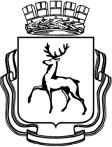 АДМИНИСТРАЦИЯ ГОРОДА НИЖНЕГО НОВГОРОДАП О С Т А Н О В Л Е Н И ЕВ соответствии со статьей 52 Устава города Нижнего Новгорода, постановлением администрации города Нижнего Новгорода от 08.04.2014 № 1228 «Об утверждении Порядка разработки, реализации и оценки эффективности муниципальных программ города Нижнего Новгорода и Методических рекомендаций по разработке и реализации муниципальных программ города Нижнего Новгорода» администрация города Нижнего Новгорода постановляет:1. Утвердить прилагаемую муниципальную программу «Развитие информационного общества города Нижнего Новгорода» на 2019-2024 годы.2. Признать утратившими силу с 01.01.2019 в части действия на 2019 и 2020 годы:2.1. Постановление администрации города Нижнего Новгорода от 20.12.2017 
№ 6209 «Об утверждении муниципальной программы «Развитие информационного общества города Нижнего Новгорода» на 2018-2020 годы».2.2. Постановление администрации города Нижнего Новгорода от 26.03.2018 
№ 797 «О внесении изменений в постановление администрации города Нижнего Новгорода от 20.12.2017 № 6209».3. Управлению по связям со СМИ администрации города Нижнего Новгорода (Квашнина Н.М.) обеспечить опубликование настоящего постановления в официальном средстве массовой информации – газете «День города. Нижний Новгород».4. Департаменту правового обеспечения администрации города Нижнего Новгорода (Киселева С.Б.) обеспечить размещение настоящего постановления на официальном сайте администрации города Нижнего Новгорода в информационно-телекоммуникационной сети «Интернет».5. Контроль за исполнением постановления возложить на заместителя главы администрации города Нижнего Новгорода Карапузова А.Г. 6. Настоящее постановление вступает в силу с 01.01.2019.Глава города								   		    В.А.ПановА.Г.Карапузов419 69 92Приложение к постановлению администрации городаот             № Муниципальная программа«Развитие информационного общества города Нижнего Новгорода» на 2019-2024 годы (далее – программа)Паспорт программы2. Текстовая часть программы2.1. Характеристика текущего состоянияВ современном информационном обществе научное знание и информация становятся определяющими факторами для развития политической, социальной, экономической и культурной сфер жизни. Одним из важных аспектов политического курса страны является формирование единого информационного пространства и развитие информационного общества, в котором максимально удовлетворяются информационные и коммуникационные потребности граждан. В связи с этим уделяется большое внимание эффективному формированию и реализации информационной политики не только на федеральном и региональном, но и муниципальном уровнях.Информационная политика характеризуется социальной направленностью, которая выражается в предоставлении гражданам возможностей реализовать свои права на доступ к открытым информационным ресурсам, являющимися активом, и в развитии информационной инфраструктуры.Основными задачами реализации информационной политики и развития информационного общества являются:нормативное обеспечение в сфере доступа к информации, информатизации, информационной безопасности;применение современных информационных технологий;эффективное формирование и использование информационных ресурсов, обеспечение широкого, свободного доступа к ним;защита информационных ресурсов от несанкционированного доступа, обеспечение безопасности информационных и телекоммуникационных систем;развитие средств массовой информации.По своей сути информационная политика имеет обеспечивающий характер, т.е. является механизмом, способствующим созданию комфортных условий для функционирования информационного общества. Развитость общества в целом и открытость общественного устройства зависят от того, насколько развиты и эффективно взаимодействуют органы власти, местного самоуправления и гражданское общество. В настоящее время создаются условия для перехода на принципиально другой уровень взаимодействия, когда без участия человека ему будут предоставлены необходимые услуги. В связи с этим, необходимо все больше уделять внимание повышению эффективности работы с информацией.В настоящее время в Российской Федерации информационная политика органов местного самоуправления осуществляется на основе Конституции Российской Федерации, в  соответствии с требованиями Федерального закона от 27.07.2006 № 149-ФЗ «Об информации, информационных технологиях и о защите информации», Федерального закона от 09.02.2009 № 8-ФЗ «Об обеспечении доступа к информации о деятельности государственных органов и органов местного самоуправления».Основные направления развития информационного общества в Российской Федерации определены:Стратегией развития информационного общества в Российской Федерации на 2017-2030 годы, утвержденной Указом Президента Российской Федерации от 09.05.2017 № 203;Стратегией развития отрасли информационных технологий в Российской Федерации, утвержденной распоряжением Правительства Российской Федерации от 01.11.2013 № 2036-р;постановлением Правительства Российской Федерации от 15.04.2014 №313 «Об утверждении государственной программы Российской Федерации «Информационное общество (2011-2020 годы)».Процесс становления и развития информационного общества можно условно разделить на несколько этапов.На начальном этапе, когда создавалось электронное правительство, происходила локальная автоматизация рабочих мест, ориентация была на создание информационно-коммуникационной инфраструктуры, массив данных только начинал формироваться. Следующий этап развития, характеризовался клиентоориентированностью, интеграцией и, как следствие, созданием единого информационного пространства. На данном этапе объем данных увеличивался, появилась необходимость в обеспечении качества и достоверности данных, а также в увеличении затрат на их хранение.В настоящее время основой информационной политики  является создание механизма управления данными, который позволит перейти на цифровой этап развития, предполагающий организацию обмена данными на объектном уровне.Органы власти играют ключевую роль в развитии информационного общества, но немаловажным звеном в данном процессе являются органы местного самоуправления, в которых активно автоматизируются управленческие процессы путем использования информационно-коммуникационных технологий (далее – ИКТ).Базовыми направлениями при оценке эффективности использования ИКТ в органах местного самоуправления являются:развитие систем обеспечения удаленного доступа граждан к информации о деятельности органов местного самоуправления на основе ИКТ и вовлечение граждан в процесс обсуждения проектов решений, принимаемых муниципальным образованием, посредством использования электронных сервисов;предоставление муниципальных услуг в электронном виде;внедрение и функционирование специализированных ведомственных информационных систем, обеспечивающих автоматизацию функций муниципального управления;развитие защищенной межведомственной системы электронного документооборота;предупреждение угрозы безопасности информации посредством использования современных технологий защиты информации;развитость локальной правовой базы в сфере ИКТ.В рамках решения задачи эффективного формирования и реализации информационной политики на муниципальном уровне возникает ряд проблем, в том числе:	1. Недостаточная готовность к использованию унифицированных программных решений и типовых электронных регламентов взаимодействия.2. При переходе на предоставление муниципальных услуг в электронной форме и при организации межведомственного взаимодействия не проводится оптимизация административных процедур, что не позволяет реализовать преимущества использования ИКТ в данной сфере.Правовая база предоставления муниципальных услуг часто не предусматривает электронных каналов взаимодействия (возможность дистанционной подачи заявления и получения результата муниципальной услуги в электронной форме), что не позволяет сократить число посещений заявителем органа, предоставляющего услугу, и не устраняет необходимость подачи бумажных документов. Отсутствие интеграции с рядом внешних ведомственных систем.3. Гетерогенность информационных систем и ресурсов, и, как следствие, отсутствие комплексной интегрированной информации, необходимой для решения финансовых, экономических и социальных проблем развития муниципальных образований. Исходя из важности того, как используются информационные ресурсы, и насколько эффективно при этом действуют информационные технологии, перспективами развития информационного общества может стать:активное вовлечение граждан в процессы обсуждения и принятия решений по вопросам местного значения, путем создания новых удобных электронных сервисов и приложений;создание технологической инфраструктуры, необходимой для внедрения цифровых сервисов;создание цифровых моделей реальных объектов и процессов;  унификация и масштабируемость технологий;применение российских  решений и продуктов в сфере ИКТ в государственных и региональных органах власти и муниципальных органах;использование симбиоза и интеграции новейших технических средств, направленных на предупреждение угроз информационной безопасности, в комплексе с правильным определением уровня человеческого риска;создание информационных экосистем.В ближайшие годы будет осуществляться широкомасштабный переход на цифровые решения не только в сфере государственного, регионального и муниципального управления, но и в экономической, социальной сферах, науке и культуре и пр.Формирование целостного информационного пространства России и развитого информационного общества являются важнейшими направлениями осуществления государственной информационной политики.2.2. Цели, задачи программыОсновной целью программы является получение гражданами и организациями преимуществ от применения  информационных и телекоммуникационных технологий за счет развития муниципальных электронных сервисов и услуг, повышения уровня информатизации муниципального органа и обеспечения информационной открытости. Задачи программы определяются ее конечной целью и заключаются в следующем:1. Повышение качества и доступности предоставления муниципальных услуг.2. Повышение эффективности муниципального управления за счет внедрения современных и импортозамещающих информационных технологий.3. Обеспечение функционирования информационных систем и ресурсов администрации города, автоматизирующих основные функции муниципального управления в соответствии с действующим законодательством4. Формирование современной информационно-телекоммуникационной инфраструктуры администрации города, соответствующей требованиям законодательства в области информационной безопасности, в целях обеспечения функционирования информационных систем и ресурсов администрации города.5. Обеспечение жителей города Нижнего Новгорода оперативной и достоверной информацией о деятельности органов местного самоуправления, важнейших общественно-политических и социально-культурных событиях через средства массовой информации.Для исполнения поставленных задач необходимо:повышать уровень удовлетворенности граждан качеством предоставляемых муниципальных услуг, в том числе путем стандартизации услуг  и развитием системы межведомственного электронного взаимодействия;создать и обеспечить устойчивое функционирование телекоммуникационной и информационной среды, отвечающей современным требованиям и обеспечивающей взаимодействие администрации города Нижнего Новгорода с населением;усовершенствовать механизмы сбора и обработки информационных массивов, используемых в деятельности администрации города Нижнего Новгорода;увеличить количество автоматизированных административных процессов;повысить уровень информационной безопасности путем обеспечения защиты муниципальных информационных ресурсов.	2.3. Сроки и этапы реализации программыРеализация программы рассчитана на шесть лет (2019 – 2024 годы) и планируется в один этап.	По окончании реализации программы подводятся итоги и формируются предложения на дальнейшую перспективу. Результаты оценки реализации мероприятий программы  будут положены в основу формирования информационной политики на последующие периоды.	2.4. Целевые индикаторы программыТаблица 1Сведения о целевых индикаторах программыТаблица 2Методика расчета целевых индикаторов программы2.5. Меры правового регулированияТаблица 3Сведения об основных мерах правового регулирования2.6. Участие в реализации программы муниципальных унитарных предприятий, хозяйственных обществ, акции, доли в уставном капитале которых принадлежат муниципальному образованию город Нижний Новгород, общественных, научных и иных организаций не предусмотрено.2.7. Обоснование объема финансовых ресурсовТаблица 4Ресурсное обеспечение реализации программы за счет средств бюджета города Нижнего Новгорода2.8. Анализ рисков реализации программыУчитывая комплексный характер программы, к внешним факторам, которые могут негативно повлиять на реализацию программы,  относятся:1. Изменение федерального законодательства. Данный риск минимизируется оперативным реагированием в части принятия соответствующих муниципальных правовых актов.2. Ограниченные финансовые ресурсы городского бюджета. Дополнительное ресурсное обеспечение программы возможно за счет перераспределения расходов отраслевых (функциональных) структурных подразделений администрации города, а также экономии бюджетных ассигнований за счет снижения первоначальной цены при проведении конкурсных процедур.3. Рост стоимости товаров, работ, услуг. При формировании мероприятий программы необходимо учитывать процент инфляции, а также сокращение ассигнований при выделении лимитов бюджетных обязательств.4. Межведомственная несогласованность при реализации мероприятий программы. В целях минимизации данного риска планируется усилить контроль за ходом реализации мероприятий программы, имеющих комплексный межведомственный характер, и, при необходимости, обеспечить своевременное привлечение административного ресурса.5. Рост дефицита квалифицированных специалистов за счет повышения уровня квалификационных требований. Минимизация данного риска возможна за счет реализации персонифицированной модели повышения квалификации и проведение обучения, в том числе дистанционного, в области информационно-коммуникационных технологий сотрудников администрации города Нижнего Новгорода.6. Отсутствие доведенного софинансирования отдельных мероприятий программы из регионального бюджета.К внутренним рискам можно отнести:1. Возложение дополнительных полномочий на ответственного исполнителя программы при отсутствии достаточного количества специалистов. Данный риск ликвидируется за счет перераспределения штатных единиц.2. Отсутствие единого понимания исполнителями программы ее целей, задач, а также своей роли в ее выполнении, что ведет к несоблюдению сроков реализации мероприятий программы или к их неисполнению. В целях минимизации данного риска ответственному исполнителю программы  необходимо осуществлять мониторинг использования информационных технологий в администрации города Нижнего Новгорода, а также оказывать консультационную и методическую помощь соисполнителям муниципальной программы.3. Подпрограммы программы3.1. Подпрограмма «Информатизация муниципального управления и создание комфортной информационной городской среды» (далее – подпрограмма 1).3.1.1. Паспорт подпрограммы 13.1.2. Текстовая часть подпрограммы 13.1.2.1. Характеристика текущего состоянияНеобходимым условием построения и развития информационного общества является процесс информатизации, означающий широкомасштабное применение ИКТ для удовлетворения информационных и коммуникационных потребностей граждан, организаций, органов власти. Администрация города Нижнего Новгорода является активным участником процессов информатизации. На территории города Нижнего Новгорода началась реализация мероприятий в рамках федеральной концепции «Умный город». В основе положительного результата реализации концепции «Умный город» лежит процесс информатизации органа местного самоуправления, что является не только актуальной, но и сложной задачей. Это связано с одной стороны – с увеличением объема и разнородностью информации, с другой стороны - с ростом необходимости более качественной и эффективной обработки информации. При грамотном внедрении информационных технологий появляется возможность передавать, хранить и анализировать большие объемы данных. Это способствует не только сокращению сроков  принятия решений, но и повышению их эффективности.В своей деятельности по вопросам, связанным с созданием комфортной информационно-навигационной среды и информатизацией муниципального управления, администрация города Нижнего Новгорода руководствуется Уставом города Нижнего Новгорода, нормами федерального законодательства, в том числе:Федеральным законом от 27.07.2006 № 149-ФЗ «Об информации, информационных технологиях и о защите информации»;Федеральным законом от 27.07.2006 № 152-ФЗ «О персональных данных»;Федеральным законом от 09.02.2009 № 8-ФЗ «Об обеспечении доступа к информации о деятельности государственных органов и органов местного самоуправления»;Федеральным законом от 27.07.2010 № 210-ФЗ «Об организации предоставления государственных и муниципальных услуг»;Постановлением Правительства Российской Федерации от 06.07.2015 № 676 «О требованиях к порядку создания, развития, ввода в эксплуатацию, эксплуатации и вывода из эксплуатации государственных информационных систем и дальнейшего хранения содержащейся в их базах данных информации»;Приказом ФСТЭК России от 11.02.2012 № 17 «Об утверждении требований о защите информации, не составляющей государственную тайну, содержащейся в государственных информационных системах»;Приказом ФСТЭК России от 18.02.2013 № 21 «Об утверждении Состава и содержания организационных и технических мер по обеспечению безопасности персональных данных при их обработке в информационных системах персональных данных»;Приказ ФСБ России от 10.07.2014 № 378 «Об утверждении Состава и содержания организационных и технических мер по обеспечению безопасности персональных данных при их обработке в информационных системах персональных данных с использованием средств криптографической защиты информации, необходимых для выполнения установленных Правительством Российской Федерации требований к защите персональных данных для каждого из уровня защищенности».В администрации города ведется работа по созданию нормативно-методологической и правовой основы развития информационного общества в городе Нижнем Новгороде, в частности, разработаны следующие муниципальные правовые акты, регламентирующие информационно-аналитическое обеспечение ряда важнейших процессов муниципального управления: постановление администрации города Нижнего Новгорода от 27.05.2011 №2158 «Об автоматизированной информационной системе «Автоматизированная система учета населения города Нижнего Новгорода»;постановление администрации города Нижнего Новгорода от 22.12.2011 №5444 «Об обеспечении доступа к информации о деятельности органов местного самоуправления города Нижнего Новгорода»;постановление администрации города Нижнего Новгорода от 26.12.2011 №5484 «О муниципальной единой автоматизированной информационной системе «Кадры» администрации города Нижнего Новгорода»;	постановление администрации города Нижнего Новгорода от 26.12.2011 №5485 «О Реестре информационных систем администрации города Нижнего Новгорода»;	постановление администрации города Нижнего Новгорода от 09.04.2012        № 1420 « О мерах по реализации Федерального закона от 27 июля 2010 года № 210-ФЗ «Об организации предоставления государственных и муниципальных услуг»;	постановление администрации города Нижнего Новгорода от 02.09.2013        № 3334 «Об утверждении перечня муниципальных услуг, предоставление которых осуществляется на базе многофункционального центра предоставления государственных и муниципальных услуг города Нижнего Новгорода»;распоряжение администрации города Нижнего Новгорода от 05.07.2012 
№ 295-р «Об утверждении Порядка проведения тестирования на определение уровня знаний и навыков в области информационно-коммуникационных технологий»;распоряжение администрации города Нижнего Новгорода от 13.12.2012 
№ 593-р «Об утверждении Реестра информационных систем администрации города Нижнего Новгорода»;распоряжение администрации города Нижнего Новгорода от 31.10.2014 
№ 663-р «О муниципальной автоматизированной информационной системе «Обращения граждан» администрации города Нижнего Новгорода»;распоряжение администрации города Нижнего Новгорода от 05.03.2015 
№ 266-р «Об утверждении инструкций по эксплуатации локальной вычислительной сети управления делами администрации города Нижнего Новгорода»;распоряжение администрации города Нижнего Новгорода от 03.03.2016 
№ 305-р «О создании муниципальной информационной системы «Официальные документы города Нижнего Новгорода»;распоряжение администрации города Нижнего Новгорода от 01.06.2016 
№ 801-р «Об утверждении инструкции по обеспечению безопасности эксплуатации средств криптографической защиты информации в администрации города Нижнего Новгорода»;распоряжение администрации города Нижнего Новгорода от 29.06.2017 
№ 761-р «О создании автоматизированной системы доступа к ресурсам информационно-телекоммуникационой сети «Интернет» администрации города Нижнего Новгорода»;распоряжение администрации города Нижнего Новгорода от 17.08.2017 
№ 919-р «Об утверждении положения по обеспечению безопасности информации ограниченного доступа, не составляющей государственную тайну, обрабатываемой в информационных системах администрации города Нижнего Новгорода»;распоряжение администрации города Нижнего Новгорода от 17.10.2017 
№ 1164-р «Об утверждении порядка организации и проведения работ по защите информации ограниченного доступа, не составляющей государственную тайну, обрабатываемой в муниципальных информационных системах администрации города Нижнего Новгорода»;распоряжение администрации города Нижнего Новгорода 01.08.2018 № 674-р «Об утверждении положения о муниципальной информационной системе «Официальные документы города Нижнего Новгорода»;распоряжение администрации города Нижнего Новгорода от 09.08.2018 
№ 735-р «О переходе администрации города Нижнего Новгорода на работу в системе электронного документооборота с использованием электронной подписи в рамках «пилотного проекта».Последние пять лет особое внимание уделяется работе по следующим направлениям, ведущим к совершенствованию системы муниципального управления и ориентированным, прежде всего, на граждан:предоставление муниципальных услуг в электронной форме;предоставление государственных и муниципальных услуг на базе многофункциональных центров предоставления государственных и муниципальных услуг;	развитие официальных Интернет-ресурсов администрации города Нижнего Новгорода;создание новых электронных сервисов;	создание и развитие системы защиты информационных ресурсов администрации города Нижнего Новгорода, осуществление внутреннего контроля за соблюдением требований безопасности при использовании информационных ресурсов администрации города Нижнего Новгорода.В 2018 году в Нижнем Новгороде была продолжена работа по развитию сети многофункциональных центров предоставления государственных и муниципальных услуг:оптимизирована, с точки зрения доступности для населения, адресная схема размещения районных отделов муниципального казенного учреждения «Многофункциональный центр по предоставлению государственных и муниципальных услуг города Нижнего Новгорода» (МКУ «МФЦ»);помещения вновь открываемых отделов оборудуются в соответствии с методическими рекомендациями по оформлению многофункциональных центров предоставления государственных и муниципальных услуг с использованием единого фирменного стиля «Мои Документы»;проводятся мероприятия по дооснащению отделов МКУ «МФЦ» необходимым оборудованием, а также инфраструктурой для лиц с ограниченными возможностями;значительно расширился перечень предоставляемых услуг.В настоящее время в отделах МКУ «МФЦ» организован прием документов на предоставление 178 услуг, в том числе: федеральных государственных – 72 услуги, региональных государственных – 47 услуг, муниципальных – 46 услуг, прочих – 13 услуг.Статистика обращений граждан в МКУ «МФЦ» свидетельствует о том, что предоставление государственных и муниципальных услуг в режиме «одного окна», который предусматривает предоставление той или иной услуги после однократного обращения заявителя с соответствующим запросом, стало одной из наиболее успешных и перспективных форм обслуживания населения.Ожидается, что по итогам 2018 года специалистами МКУ «МФЦ» будет осуществлен прием документов на предоставление более 1,2 млн. услуг.В 2018 году проведена большая работа по переходу на предоставление муниципальных услуг в сфере градостроительства и архитектуры в электронной форме.В настоящее время обеспечена возможность заявителю с помощью Интернет-портала государственных и муниципальных услуг Нижегородской области подать документы на предоставление администрацией города Нижнего Новгорода следующих муниципальных услуг:выдача градостроительного плана земельного участка,выдача разрешений на строительство объекта капитального строительства индивидуального жилого дома и продление срока действия разрешения на строительство индивидуального жилого дома,выдача разрешений на установку и эксплуатацию рекламных конструкций,предоставление сведений из информационной системы обеспечения градостроительной деятельности,присвоение и аннулирование адресов на территории города Нижнего Новгорода,получение согласования на размещение информационной конструкции,утверждение схемы расположения земельного участка на кадастровом плане территории.Продолжается внедрение в деятельность отраслевых (функциональных) структурных подразделений и территориальных органов администрации города Нижнего Новгорода системы межведомственного электронного взаимодействия в рамках предоставления муниципальных услуг и исполнения муниципальных функций.Вышеуказанные мероприятия свидетельствуют о существенной перестройке работы администрации города Нижнего Новгорода, ведущей к новому качеству оказания муниципальных услуг.С целью повышения оперативности и удобства получения гражданами и организациями полной, достоверной и актуальной информации в электронной форме о работе администрации города Нижнего Новгорода, в том числе о ее нормотворческой деятельности, и подведомственных ей организаций, о важнейших общественно-политических и социально-культурных событиях, ежегодно обеспечивается функционирование официального Интернет-сайта администрации города Нижнего Новгорода и ее территориальных органов. В ближайшее время планируется переход на новую версию Интернет-сайта,  отвечающую современным требованиям. Одним из результатов перехода станет повышение эффективности взаимодействия граждан и администрации города Нижнего Новгорода, в том числе за счет повышения быстродействия работы сайта, улучшения эргономичности доступа с различных типов устройств, а также унификации структуры и внешнего вида сайтов и страниц структурных подразделений администрации города Нижнего Новгорода.Для повышения уровня комфортности условий для жизни граждан на территории города в 2018 году администрация города Нижнего Новгорода внедряются две интерактивные информационные системы: «Прием, диспетчеризация и контроль исполнения заявок жителей в сфере ЖКХ города Нижнего Новгорода» - направлена на решение проблем взаимодействия жителей и домоуправляющих компаний при оказании услуг населению в сфере жилищно-коммунального хозяйства;	«АнтиснегНН» - предназначена для усиления контроля и повышения эффективности выполнения работ по уборке территории города от снега с возможностью информирования и участия граждан. 	Важным аспектом информатизации администрации города Нижнего Новгорода является активное ее участие в построении единого информационного пространства субъекта Российской Федерации – Нижегородской области. Ряд информационных систем администрации города функционирует с целью реализации совместных задач, стоящих перед органами исполнительной власти и органами местного самоуправления, например, система единого электронного документооборота с использованием электронной подписи должностных лиц, обеспечивающая безбумажный документооборот. Данная система решает проблему отсутствия мобильности при работе с документами.Кроме того, обеспечен доступ администрации города Нижнего Новгорода к ряду информационных систем органов исполнительной власти Нижегородской области, посредством организации прямого волоконно-оптического канала связи. Программный комплекс, обеспечивающий функционирование финансовой системы администрации города, интегрируется с государственными информационными системами (ГИС ГМП, ГИС Электронный бюджет). Это является примером того, как субъект Российской Федерации и муниципальное образование обеспечивают функционирование  единого социально-экономического комплекса.Наряду с появлением новых информационных систем  в администрации города Нижнего Новгорода не перестают развиваться действующие информационные системы, повышающие эффективность управления финансовой, социально-экономической сферами города и являющиеся механизмом реализации требований федерального законодательства, в том числе:аппаратно-программный комплекс «Триумф», обеспечивающий планирование, исполнение, контроль исполнения бюджета города Нижнего Новгорода;«Прием заявлений, постановка на учет и зачисление детей в образовательные организации, реализующие основную образовательную программу дошкольного образования (детские сады)»;«Официальные документы города Нижнего Новгорода»;«Автоматизированная система учета населения города Нижнего Новгорода».Администрацией города Нижнего Новгорода постоянно проводится работа по обеспечению защиты информации администрации, являющаяся частью механизма реализации государственной политики в области обеспечения информационной безопасности Российской Федерации. Данная задача является комплексной и реализуется путем применения совокупности правовых, организационных и технических мер в сфере защиты информации. Особое внимание уделяется контролю за соблюдением требований в сфере защиты информации.Современная ситуация в области развития кадрового потенциала органов местного самоуправления в сфере ИКТ характеризуется недостаточным уровнем навыков их применения служащими в профессиональной деятельности в связи с высокими темпами развития информационных технологий. В целях повышения эффективности и результативности муниципального управления  проводится тестирование на определение уровня знаний и навыков в области ИКТ служащих администрации города Нижнего Новгорода, руководителей муниципальных организаций и кандидатов на замещение вакантных должностей. 	На сегодняшний день существует ряд проблем внедрения и эффективного использования ИКТ в администрации города Нижнего Новгорода, в том числе:	отсутствие целевого финансирования и софинансирования работ по переходу к оказанию муниципальных услуг в электронной форме;отсутствие типового перечня муниципальных услуг и шаблонов для создания типовых регламентов оказания муниципальных услуг;отсутствие тиражируемых программных продуктов оказания муниципальных услуг в электронном виде и типовых технических решений в сфере оказания муниципальных услуг;разнородность информационных систем и разрозненность информационных ресурсов с дублированием данных, отсутствие механизмов обеспечения взаимодействия;несовместимость программно-технических решений и невозможность обмена данными между различными информационными системами;высокая степень износа объектов телекоммуникационной инфраструктуры, в том числе компьютерной техники;отсутствие возможности оперативного реагирования на новые типы угроз, которые возникают как следствие высоких темпов развития новых технологий.В своем большинстве мероприятия подпрограммы 1 направлены на решение существующих проблем.Перспективными направлениями для перехода информационного общества города Нижнего Новгорода в состояние развитого являются:обеспечение эффективного межведомственного электронного взаимодействия;повышение доступности муниципальных услуг;повышение уровня квалификации, профессиональной подготовки сотрудников в сфере использования ИКТ;увеличение числа автоматизированных управленческих процессов, а также электронных сервисов для граждан, в том числе с функцией «обратная связь»;формирование информационно-телекоммуникационной инфраструктуры администрации, отвечающей современным требованиям;применение инновационных технологий, в том числе в сфере защиты информации;переход на использование отечественного программного обеспечения.Таким образом, можно сделать вывод, что одним из важных факторов осуществления успешной модернизации муниципального образования является активное и ускоренное интегрирование в нем современных постоянно развивающихся стандартов российского информационного общества.Объем расходов на реализацию подпрограммы 1 определен экспертно с учетом опыта реализации проектов в сфере ИКТ в городе Нижнем Новгороде и других муниципальных образованиях, направленных на реализацию задач развития информационного общества в Российской Федерации. 3.1.2.2. Задачи подпрограммы 1Реализация мероприятий подпрограммы 1 направлена на решение следующих задач:1. Повышение качества и доступности предоставления муниципальных услуг.2. Повышение эффективности муниципального управления за счет внедрения и использования современных и импортозамещающих информационных технологий.3. Формирование современной информационно-технологической инфраструктуры органа местного самоуправления, соответствующей требованиям информационной безопасности, которая станет платформой для перехода к цифровой экономике.Достижение поставленных задач возможно только при условии необходимого достаточного и своевременного финансирования из средств бюджета города Нижнего Новгорода.3.1.2.3. Сроки и этапы реализации подпрограммы 1Реализация подпрограммы 1 рассчитана на шесть лет  (2019 – 2024 годы) и планируется в один этап.3.1.2.4. Целевые индикаторы подпрограммы 1Информация о составе и значениях целевых индикаторов подпрограммы 1 приведена в таблице 1 программы.Подпрограмма  «Информационное освещение деятельности органов местного самоуправления города Нижнего Новгорода в средствах массовой информации» (далее – подпрограмма 2).3.2.1. Паспорт подпрограммы 2Текстовая часть подпрограммы 23.2.2.1. Характеристика текущего состоянияПроблема реализации права граждан на получение полной, достоверной и своевременной информации в городе Нижнем Новгороде актуальна и требует принятия мер со стороны органов местного самоуправления. Средства массовой информации в реализации этого права имеют большое значение.Федеральным законом от 09.02.2009  № 8-ФЗ «Об обеспечении доступа к информации о деятельности государственных органов и органов местного самоуправления» предусмотрено, что органы местного самоуправления обязаны обеспечить реализацию прав граждан и организаций на доступ к информации о деятельности органов местного самоуправления, а также создать условия для обеспечения гласности и открытости принимаемых решений. Для этого органам местного самоуправления необходимо проведение целенаправленной информационной политики, направленной на более широкое освещение своей деятельности. Данная необходимость вытекает также из высокого уровня политической грамотности населения, и, как следствие, возрастающих потребностей жителей в информации о деятельности органов местного самоуправления. Очевидно, что положительный эффект от деятельности органов местного самоуправления существенно снижается, если эта деятельность не обеспечена соответствующей информационной поддержкой. Реализация мероприятий подпрограммы 2 позволит в полном объеме обеспечить информирование населения о деятельности администрации города Нижнего Новгорода, наиболее рационально и эффективно использовать информационные каналы, осуществлять комплексный и всесторонний подход к решению задач, стоящих перед местными органами власти в области информирования населения.Реализация подпрограммы 2 включает в себя работу по следующим направлениям:1. Обеспечение реализации требований законодательства Российской Федерации по своевременному опубликованию правовых актов органов местного самоуправления для вступления их в законную силу, по опубликованию другой официальной информации в соответствии с Уставом города Нижнего Новгорода.2. Организация сотрудничества со средствами массовой информации для доведения до сведения населения оперативной и достоверной информации о важнейших общественно-политических, социально-культурных событиях в Нижнем Новгороде, деятельности администрации города, состоянии экономики, экологии и других сфер общественной жизни, по вопросам прав, свобод и обязанностей граждан, их безопасности, а также другим вопросам, представляющим общественный интерес и относящимся к компетенции органа местного самоуправления.3. Накопление и передача положительного опыта взаимодействия со средствами массовой информации сотрудников пресс-службы администрации города Нижнего Новгорода, пресс-секретарей администраций районов города Нижнего Новгорода.Социальный эффект от реализации подпрограммы 2 выражается в обеспечении реализации прав граждан на участие в осуществлении местного самоуправления посредством:привлечения общественного интереса к деятельности органов местного самоуправления и укрепления атмосферы доверия граждан к ним;улучшения координации и взаимодействия граждан, органов местного самоуправления и средств массовой информации по вопросам местного значения.Реализация подпрограммы 2 будет способствовать созданию единого информационного пространства на территории города Нижнего Новгорода, всестороннему информационному обеспечению социально-экономического и общественно-политического развития по всем направлениям деятельности органов местного самоуправления.Своевременное и достоверное информирование населения призвано обеспечить снижение социальной напряженности, предотвращение социальных конфликтов.Объём расходов на реализацию подпрограммы 2 определён экспертно с учётом опыта реализации проектов, направленных на реализацию задач обеспечения информирования населения о деятельности органов местного самоуправления города Нижнего Новгорода.3.2.2.2. Задачи подпрограммы 2Реализация мероприятий подпрограммы 2 направлена на решение задачи -  обеспечение жителей города Нижнего Новгорода оперативной и достоверной информацией о деятельности органов местного самоуправления, важнейших общественно-политических и социально-культурных событиях через средства массовой информации.Достижение поставленной задачи возможно только при условии необходимого достаточного и своевременного финансирования из средств бюджета города Нижнего Новгорода.3.2.2.3. Сроки и этапы реализации подпрограммы 2Реализация подпрограммы 1 рассчитана на шесть лет  (2019 – 2024 годы) и планируется в один этап.3.2.2.4. Целевые индикаторы подпрограммы 2Информация о составе и значениях целевых индикаторов подпрограммы 2 приведена в таблице 1 программы.4. Оценка планируемой эффективности программыОценка экономической эффективности реализации программы не будет проводиться, так как реализация мероприятий, направленных на повышение эффективности информационной политики, вносит опосредованный вклад в экономический рост, создавая предпосылки для развития информационного общества в городе Нижнем Новгороде.Эффективность выполнения программы оценивается как степень достижения запланированных результатов (сопоставление плановых и фактических значений показателей Программы) при условии соблюдения обоснованного объема расходов.Реализация мероприятий программы в полном объеме позволит:обеспечить высокое качество предоставления муниципальных услуг в электронной форме и на базе многофункциональных центров предоставления государственных и муниципальных услуг;	гарантировать реализацию права граждан, организаций, общественных объединений на своевременное получение полной и достоверной информации о деятельности администрации города Нижнего Новгорода;	увеличить вовлеченность граждан в процесс муниципального управления, путем создания сервисов с возможностью обратной связи, что приведет к усилению контроля за исполнением функций муниципального управления; 	повысить  эффективность исполнения вопросов местного значения за счет создания современной информационно-телекоммуникационной инфраструктуры и увеличения количества автоматизированных процессов муниципального управления в администрации города Нижнего Новгорода;	обеспечить высокий уровень информационной безопасности информационных систем и ресурсов администрации города. ПЛАНреализации муниципальной программы«Развитие информационного общества города Нижнего Новгорода» на 2019-2024 годына 2019 год_______________________________________Об утверждении муниципальной программы «Развитие информационного общества города Нижнего Новгорода» на 2019-2024 годыОб утверждении муниципальной программы «Развитие информационного общества города Нижнего Новгорода» на 2019-2024 годыОб утверждении муниципальной программы «Развитие информационного общества города Нижнего Новгорода» на 2019-2024 годыОтветственный исполнитель программыУправление делами администрации города Нижнего Новгорода (далее - управление делами).Соисполнители программыДепартамент финансов администрации города Нижнего Новгорода (далее - департамент финансов)Департамент экономического развития, предпринимательства и закупок администрации города Нижнего Новгорода (далее – департамент экономики)Департамент жилья и инженерной инфраструктуры администрации города Нижнего Новгорода (далее - департамент жилья и инженерной инфраструктуры) Управление по связям со СМИ администрации города Нижнего Новгорода (далее - управление по связям со СМИ) Администрация Автозаводского района города Нижнего Новгорода (далее - администрация Автозаводского района)Администрация Ленинского района города Нижнего Новгорода (далее - администрация Ленинского района)Администрация Московского района города Нижнего Новгорода (далее - администрация Московского района)Администрация Нижегородского района города Нижнего Новгорода (далее - администрация Нижегородского района)Администрация Приокского района города Нижнего Новгорода (далее - администрация Приокского района)Администрация Советского района города Нижнего Новгорода (далее - администрация Советского района)Администрация Сормовского района города Нижнего Новгорода (далее - администрация Сормовского района)МКУ «Многофункциональный центр предоставления государственных и муниципальных услуг города Нижнего Новгорода» (далее - МКУ МФЦ) Подпрограммы программы 1. Информатизация муниципального управления и создание комфортной информационной городской среды. 2. Информационное освещение деятельности органов местного самоуправления города Нижнего Новгорода в средствах массовой информации. Цель программыПолучение гражданами и организациями преимуществ от применения  информационных и телекоммуникационных технологий за счет развития муниципальных электронных сервисов и услуг, повышения уровня информатизации муниципального органа и обеспечения информационной открытости. Задачи программы1. Повышение качества и доступности предоставления муниципальных услуг. 2. Повышение эффективности муниципального управления за счет внедрения современных и импортозамещающих информационных технологий.3. Обеспечение функционирования информационных систем и ресурсов администрации города, автоматизирующих основные функции муниципального управления в соответствии с действующим законодательством.4. Формирование современной информационно-телекоммуникационной инфраструктуры администрации города, соответствующей требованиям законодательства в области информационной безопасности, в целях обеспечения функционирования информационных систем и ресурсов администрации города. 5. Обеспечение жителей города Нижнего Новгорода оперативной и достоверной информацией о деятельности органов местного самоуправления, важнейших общественно-политических и социально-культурных событиях через средства массовой информации.Этапы и сроки реализации программы  Программа реализуется в один этап.Срок реализации 2019-2024 годы.Объемы бюджетных ассигнований программы за счет средств бюджета города Нижнего НовгородаОбщий объем бюджетных ассигнований на период реализации программы составит 2 256 730 773,44 руб., в том числе:руб.Целевые индикаторы программы Уровень удовлетворенности граждан качеством предоставления муниципальных услуг - 90 %.Доля граждан, имеющих доступ к получению государственных и муниципальных услуг по принципу «одного окна» по месту пребывания – 90%.Доля граждан, использующих механизм получения государственных и муниципальных услуг в электронной форме – 70%.Доля модернизированных информационных систем администрации города, решающих задачи в сфере муниципального управления – 95%.Увеличение посещаемости официального Интернет-сайта администрации города– 2%.Доля информационных систем администрации города, обеспеченных технической поддержкой– 95%.Доля защищенных автоматизированных рабочих мест – 100%.Доля аттестованных по требованиям защиты информации муниципальных информационных систем, содержащих информацию ограниченного доступа – 100%.Уровень оперативности предоставления информации о деятельности органов местного самоуправления города– 88%.№ п/пНаименование цели программы, подпрограммы, задачи, целевого индикатораЕдиница измеренияЗначение показателя целевого индикатораЗначение показателя целевого индикатораЗначение показателя целевого индикатораЗначение показателя целевого индикатораЗначение показателя целевого индикатораЗначение показателя целевого индикатораЗначение показателя целевого индикатора№ п/пНаименование цели программы, подпрограммы, задачи, целевого индикатораЕдиница измерения2019 год2019 год2020 год2021 год2022 год2023 год2024 год12344567891.Цель. Получение гражданами и организациями преимуществ от применения  информационных и телекоммуникационных технологий за счет развития муниципальных электронных сервисов и услуг, повышения уровня информатизации муниципального органа и обеспечения информационной открытости.Цель. Получение гражданами и организациями преимуществ от применения  информационных и телекоммуникационных технологий за счет развития муниципальных электронных сервисов и услуг, повышения уровня информатизации муниципального органа и обеспечения информационной открытости.Цель. Получение гражданами и организациями преимуществ от применения  информационных и телекоммуникационных технологий за счет развития муниципальных электронных сервисов и услуг, повышения уровня информатизации муниципального органа и обеспечения информационной открытости.Цель. Получение гражданами и организациями преимуществ от применения  информационных и телекоммуникационных технологий за счет развития муниципальных электронных сервисов и услуг, повышения уровня информатизации муниципального органа и обеспечения информационной открытости.Цель. Получение гражданами и организациями преимуществ от применения  информационных и телекоммуникационных технологий за счет развития муниципальных электронных сервисов и услуг, повышения уровня информатизации муниципального органа и обеспечения информационной открытости.Цель. Получение гражданами и организациями преимуществ от применения  информационных и телекоммуникационных технологий за счет развития муниципальных электронных сервисов и услуг, повышения уровня информатизации муниципального органа и обеспечения информационной открытости.Цель. Получение гражданами и организациями преимуществ от применения  информационных и телекоммуникационных технологий за счет развития муниципальных электронных сервисов и услуг, повышения уровня информатизации муниципального органа и обеспечения информационной открытости.Цель. Получение гражданами и организациями преимуществ от применения  информационных и телекоммуникационных технологий за счет развития муниципальных электронных сервисов и услуг, повышения уровня информатизации муниципального органа и обеспечения информационной открытости.Цель. Получение гражданами и организациями преимуществ от применения  информационных и телекоммуникационных технологий за счет развития муниципальных электронных сервисов и услуг, повышения уровня информатизации муниципального органа и обеспечения информационной открытости.Уровень удовлетворенности граждан качеством предоставления муниципальных услуг.%909090909090901.1.Подпрограмма «Информатизация муниципального управления и создание комфортной информационной городской среды».Подпрограмма «Информатизация муниципального управления и создание комфортной информационной городской среды».Подпрограмма «Информатизация муниципального управления и создание комфортной информационной городской среды».Подпрограмма «Информатизация муниципального управления и создание комфортной информационной городской среды».Подпрограмма «Информатизация муниципального управления и создание комфортной информационной городской среды».Подпрограмма «Информатизация муниципального управления и создание комфортной информационной городской среды».Подпрограмма «Информатизация муниципального управления и создание комфортной информационной городской среды».Подпрограмма «Информатизация муниципального управления и создание комфортной информационной городской среды».Подпрограмма «Информатизация муниципального управления и создание комфортной информационной городской среды».1.1.1.Задача. Повышение качества предоставления и доступности муниципальных услуг. Задача. Повышение качества предоставления и доступности муниципальных услуг. Задача. Повышение качества предоставления и доступности муниципальных услуг. Задача. Повышение качества предоставления и доступности муниципальных услуг. Задача. Повышение качества предоставления и доступности муниципальных услуг. Задача. Повышение качества предоставления и доступности муниципальных услуг. Задача. Повышение качества предоставления и доступности муниципальных услуг. Задача. Повышение качества предоставления и доступности муниципальных услуг. Задача. Повышение качества предоставления и доступности муниципальных услуг. Доля граждан, имеющих доступ к получению государственных и муниципальных услуг по принципу «одного окна» по месту пребывания.%90909090909090Доля граждан, использующих механизм получения государственных и муниципальных услуг в электронной форме.%707070707070701.1.2.Задача. Повышение эффективности муниципального управления за счет внедрения и использования современных и импортозамещающих информационных технологий.Задача. Повышение эффективности муниципального управления за счет внедрения и использования современных и импортозамещающих информационных технологий.Задача. Повышение эффективности муниципального управления за счет внедрения и использования современных и импортозамещающих информационных технологий.Задача. Повышение эффективности муниципального управления за счет внедрения и использования современных и импортозамещающих информационных технологий.Задача. Повышение эффективности муниципального управления за счет внедрения и использования современных и импортозамещающих информационных технологий.Задача. Повышение эффективности муниципального управления за счет внедрения и использования современных и импортозамещающих информационных технологий.Задача. Повышение эффективности муниципального управления за счет внедрения и использования современных и импортозамещающих информационных технологий.Задача. Повышение эффективности муниципального управления за счет внедрения и использования современных и импортозамещающих информационных технологий.Задача. Повышение эффективности муниципального управления за счет внедрения и использования современных и импортозамещающих информационных технологий.Доля модернизированных информационных систем администрации города, решающих задачи в сфере муниципального управления.%80858590959595Увеличение посещаемости официального Интернет-сайта администрации города.%32232221.1.3.Задача. Обеспечение функционирования информационных систем и ресурсов администрации города, автоматизирующих основные функции муниципального управления в соответствии с действующим законодательством. Задача. Обеспечение функционирования информационных систем и ресурсов администрации города, автоматизирующих основные функции муниципального управления в соответствии с действующим законодательством. Задача. Обеспечение функционирования информационных систем и ресурсов администрации города, автоматизирующих основные функции муниципального управления в соответствии с действующим законодательством. Задача. Обеспечение функционирования информационных систем и ресурсов администрации города, автоматизирующих основные функции муниципального управления в соответствии с действующим законодательством. Задача. Обеспечение функционирования информационных систем и ресурсов администрации города, автоматизирующих основные функции муниципального управления в соответствии с действующим законодательством. Задача. Обеспечение функционирования информационных систем и ресурсов администрации города, автоматизирующих основные функции муниципального управления в соответствии с действующим законодательством. Задача. Обеспечение функционирования информационных систем и ресурсов администрации города, автоматизирующих основные функции муниципального управления в соответствии с действующим законодательством. Задача. Обеспечение функционирования информационных систем и ресурсов администрации города, автоматизирующих основные функции муниципального управления в соответствии с действующим законодательством. Задача. Обеспечение функционирования информационных систем и ресурсов администрации города, автоматизирующих основные функции муниципального управления в соответствии с действующим законодательством. Доля информационных систем администрации города, обеспеченных технической поддержкой.%808585909595951.1.4.Задача. Формирование современной информационно-телекоммуникационной инфраструктуры администрации города, соответствующей требованиям законодательства в области информационной безопасности, в целях обеспечения функционирования информационных систем и ресурсов администрации городаЗадача. Формирование современной информационно-телекоммуникационной инфраструктуры администрации города, соответствующей требованиям законодательства в области информационной безопасности, в целях обеспечения функционирования информационных систем и ресурсов администрации городаЗадача. Формирование современной информационно-телекоммуникационной инфраструктуры администрации города, соответствующей требованиям законодательства в области информационной безопасности, в целях обеспечения функционирования информационных систем и ресурсов администрации городаЗадача. Формирование современной информационно-телекоммуникационной инфраструктуры администрации города, соответствующей требованиям законодательства в области информационной безопасности, в целях обеспечения функционирования информационных систем и ресурсов администрации городаЗадача. Формирование современной информационно-телекоммуникационной инфраструктуры администрации города, соответствующей требованиям законодательства в области информационной безопасности, в целях обеспечения функционирования информационных систем и ресурсов администрации городаЗадача. Формирование современной информационно-телекоммуникационной инфраструктуры администрации города, соответствующей требованиям законодательства в области информационной безопасности, в целях обеспечения функционирования информационных систем и ресурсов администрации городаЗадача. Формирование современной информационно-телекоммуникационной инфраструктуры администрации города, соответствующей требованиям законодательства в области информационной безопасности, в целях обеспечения функционирования информационных систем и ресурсов администрации городаЗадача. Формирование современной информационно-телекоммуникационной инфраструктуры администрации города, соответствующей требованиям законодательства в области информационной безопасности, в целях обеспечения функционирования информационных систем и ресурсов администрации городаЗадача. Формирование современной информационно-телекоммуникационной инфраструктуры администрации города, соответствующей требованиям законодательства в области информационной безопасности, в целях обеспечения функционирования информационных систем и ресурсов администрации городаДоля защищенных автоматизированных рабочих мест%100100100100100100100Доля аттестованных по требованиям по защите информации муниципальных информационных систем, содержащих информацию ограниченного доступа.%1001001001001001001001.2.Подпрограмма «Информационное освещение деятельности органов местного самоуправления города Нижнего Новгорода в средствах массовой информации».Подпрограмма «Информационное освещение деятельности органов местного самоуправления города Нижнего Новгорода в средствах массовой информации».Подпрограмма «Информационное освещение деятельности органов местного самоуправления города Нижнего Новгорода в средствах массовой информации».Подпрограмма «Информационное освещение деятельности органов местного самоуправления города Нижнего Новгорода в средствах массовой информации».Подпрограмма «Информационное освещение деятельности органов местного самоуправления города Нижнего Новгорода в средствах массовой информации».Подпрограмма «Информационное освещение деятельности органов местного самоуправления города Нижнего Новгорода в средствах массовой информации».Подпрограмма «Информационное освещение деятельности органов местного самоуправления города Нижнего Новгорода в средствах массовой информации».Подпрограмма «Информационное освещение деятельности органов местного самоуправления города Нижнего Новгорода в средствах массовой информации».Подпрограмма «Информационное освещение деятельности органов местного самоуправления города Нижнего Новгорода в средствах массовой информации».1.2.1.Задача. Обеспечение жителей города Нижнего Новгорода оперативной и достоверной информацией о деятельности органов местного самоуправления, важнейших общественно-политических и социально-культурных событиях через средства массовой информации.Задача. Обеспечение жителей города Нижнего Новгорода оперативной и достоверной информацией о деятельности органов местного самоуправления, важнейших общественно-политических и социально-культурных событиях через средства массовой информации.Задача. Обеспечение жителей города Нижнего Новгорода оперативной и достоверной информацией о деятельности органов местного самоуправления, важнейших общественно-политических и социально-культурных событиях через средства массовой информации.Задача. Обеспечение жителей города Нижнего Новгорода оперативной и достоверной информацией о деятельности органов местного самоуправления, важнейших общественно-политических и социально-культурных событиях через средства массовой информации.Задача. Обеспечение жителей города Нижнего Новгорода оперативной и достоверной информацией о деятельности органов местного самоуправления, важнейших общественно-политических и социально-культурных событиях через средства массовой информации.Задача. Обеспечение жителей города Нижнего Новгорода оперативной и достоверной информацией о деятельности органов местного самоуправления, важнейших общественно-политических и социально-культурных событиях через средства массовой информации.Задача. Обеспечение жителей города Нижнего Новгорода оперативной и достоверной информацией о деятельности органов местного самоуправления, важнейших общественно-политических и социально-культурных событиях через средства массовой информации.Задача. Обеспечение жителей города Нижнего Новгорода оперативной и достоверной информацией о деятельности органов местного самоуправления, важнейших общественно-политических и социально-культурных событиях через средства массовой информации.Задача. Обеспечение жителей города Нижнего Новгорода оперативной и достоверной информацией о деятельности органов местного самоуправления, важнейших общественно-политических и социально-культурных событиях через средства массовой информации.Уровень оперативности предоставления информации о деятельности администрации города %78808082848688№ п/пНаименование показателя целевого индикатораЕдиница измеренияНПА, определяющий методику расчета показателя целевого индикатораРасчет показателя целевого индикатораРасчет показателя целевого индикатораИсходные данные для расчета значений показателя целевого индикатораИсходные данные для расчета значений показателя целевого индикатораИсходные данные для расчета значений показателя целевого индикатора№ п/пНаименование показателя целевого индикатораЕдиница измеренияНПА, определяющий методику расчета показателя целевого индикатораформула расчетабуквенное обозначение переменной в формуле расчетаисточник исходных данныхметод сбора исходных данныхпериодичность сбора и срок представления исходных данных1234567891.Уровень удовлетворенности граждан качеством предоставления муниципальных услуг%хВ : А х 100 А - общее количество опрошенных. В - количество граждан, удовлетворенных качеством предоставления услугсоциологический опроссоциологический опросежегодно, в январе месяце года, следующего за отчетным годом2.Доля граждан, имеющих доступ к получению государственных и муниципальных услуг по принципу «одного окна» по месту пребывания%хP : N х 100, где P=5000х МP – количество жителей, обслуживаемых в МФЦ по нормативам. Норматив количества жителей на 1 окно МФЦ – 5000.М – кол-во окон МФЦ в Нижнем Новгороде.N – численность населения Нижнего Новгородаданные органов статистики, МКУ МФЦзапросежегодно, в феврале месяце года, следующего за отчетным годом3.Доля граждан, использующих механизм получения государственных и муниципальных услуг в электронной форме%хЧэ : Чт х 100Чэ - число граждан, получивших муниципальные услуги в электронной форме.Чт - число граждан, обра-тившихся за предоставлением муниципальной услуги в орган местного само-управления, либо муниципальное учреждениеДанные отраслевых (функциональных) структурных подразделений, территориальных органовзапросежегодно, в феврале месяце го-да, следу-ющего за отчетным годом4.Доля модернизированных информационных систем администрации города, решающих задачи в сфере муниципального управления%хB : A х 100A – количество информационных систем, автоматизирующих административные процессы, требующих модернизации.В – количество модернизированных информационных систем, автоматизирующих административные процессы, в текущем году.Реестр информационных систем и фактическое количество модернизированных информационных системколичествен-ный подсчетежегодно, в феврале месяце года, следующего за отчетным годом5.Увеличение посещаемости официального Интернет-сайта адми-нистрации города %хВ : А х 100 -100А - количество посещений в предыдущем году. В – количество посещений в текущем годусчетчик посещаемости официальных интернет-сайтовфиксатор поиска официальных Интернет- сайтов администрации города Нижнего Новгородаежегодно, в декабре текущего года6.Доля информационных систем администрации города, обеспеченных технической поддержкой.%хB : A х 100A – количество информационных систем, автоматизирующих административные процессы, требующих технической поддержки.В – количество информационных систем, автоматизирующих административные процессы, обеспеченных технической поддержкой, в текущем году.Реестр информационных систем и фактическое количество модернизированных информационных системколичествен-ный подсчетежегодно, в феврале месяце года, следующего за отчетным годом7.Доля защищенных автоматизированных рабочих мест%хА : В х 100А – количество защищенных автоматизированных рабочих местВ - количество автоматизированных рабочих мест, на которых ведется обработка информации ограниченного доступаДанные сектора по технической защите информации управления информационно-технического обеспеченияколичественный подсчетежегодно, в январе месяце года, следующим за отчетным годом8. Доля аттестованных по требованиям по защите информации муниципальных информационных систем, содержащих информацию ограниченного доступа.%хА : В х 100А – количество аттестованных муниципальных информационных систем, содержащих информацию ограниченного доступаВ - количество муниципальных информационных систем, содержащих информацию ограниченного доступа, требующих аттестации Данные сектора по технической защите информации управления информационно-технического обеспеченияколичественный подсчетежегодно, в январе месяце года, следующим за отчетным годом9.Уровень оперативности предоставления информации о деятельности органов местного самоуправления города %хО : Z х 100 О - количество оперативных ответов на запросы СМИ.Z – количество запросов СМИ всего.запросы СМИэлектронная почтаежегодно, в январе месяце года, следующим за отчетным годом№ п/пВид правового актаОсновные положения правового акта (суть)Ответственный исполнитель, соисполнительОжидаемые сроки принятия123451.Подпрограмма «Информатизация муниципального управления и создание комфортной информационной городской среды».Подпрограмма «Информатизация муниципального управления и создание комфортной информационной городской среды».Подпрограмма «Информатизация муниципального управления и создание комфортной информационной городской среды».Подпрограмма «Информатизация муниципального управления и создание комфортной информационной городской среды».1.1.Предоставление муниципальных услуг в электронной форме и на базе многофункциональных центров предоставления государственных и муниципальных услуг.Предоставление муниципальных услуг в электронной форме и на базе многофункциональных центров предоставления государственных и муниципальных услуг.Предоставление муниципальных услуг в электронной форме и на базе многофункциональных центров предоставления государственных и муниципальных услуг.Предоставление муниципальных услуг в электронной форме и на базе многофункциональных центров предоставления государственных и муниципальных услуг.1.1.1.Постановление администрации города Нижнего НовгородаВнесение изменений в постановление администрации города Нижнего Новгорода от 02.09.2013 № 3334  «Об утверждении перечня муниципальных услуг, предоставление которых осуществляется на базе многофункционального центра предоставления государственных и муниципальных услуг города Нижнего Новгорода» в части корректировки перечня Управление делами,МКУ МФЦПо мере необходимости1.2.Повышение эффективности муниципального управления за счет внедрения современных и импортозамещающих информационных технологийПовышение эффективности муниципального управления за счет внедрения современных и импортозамещающих информационных технологийПовышение эффективности муниципального управления за счет внедрения современных и импортозамещающих информационных технологийПовышение эффективности муниципального управления за счет внедрения современных и импортозамещающих информационных технологий1.2.1.Постановление администрации города Нижнего НовгородаВнесение изменений в постановление администрации города Нижнего Новгорода от 22.12.2011 № 5444 «Об обеспечении доступа к информации о деятельности органов местного самоуправления города Нижнего Новгорода» Управление по связям со СМИ 2019,с 2020  – по мере необходимости1.2.2.Постановление администрации города Нижнего НовгородаОб автоматизированной информационной системе   «Прием, диспетчеризация и контроль исполнения заявок жителей в сфере ЖКХ города Нижнего Новгорода»Департамент жилья и инженерной инфраструктуры20191.3.Обеспечение функционирования информационных систем и ресурсов администрации города, автоматизирующих основные функции муниципального управления в соответствии с действующим законодательствомОбеспечение функционирования информационных систем и ресурсов администрации города, автоматизирующих основные функции муниципального управления в соответствии с действующим законодательствомОбеспечение функционирования информационных систем и ресурсов администрации города, автоматизирующих основные функции муниципального управления в соответствии с действующим законодательствомОбеспечение функционирования информационных систем и ресурсов администрации города, автоматизирующих основные функции муниципального управления в соответствии с действующим законодательством1.3.1.Распоряжение администрации города Нижнего НовгородаВнесение изменений в распоряжение администрации города Нижнего Новгорода от 13.12.2012 № 593-р в части актуализации перечня информационных систем администрации городаУправление информационных технологий и связи Ежегодно№ п/пНаименование программы, подпрограммы, основного мероприятияОтветственный исполнитель, соисполнитель Расходы, руб.Расходы, руб.Расходы, руб.Расходы, руб.Расходы, руб.Расходы, руб.№ п/пНаименование программы, подпрограммы, основного мероприятияОтветственный исполнитель, соисполнитель 2019 год2020 год2021 год2022 год2023 год2024 год123456789Муниципальная программа «Развитие информационного общества города Нижнего Новгорода» на 2019-2024 годы Муниципальная программа «Развитие информационного общества города Нижнего Новгорода» на 2019-2024 годы Всего, в том числе:367174440,00370464140,00366905940,00384062084,48384062084,48384062084,48Муниципальная программа «Развитие информационного общества города Нижнего Новгорода» на 2019-2024 годы Муниципальная программа «Развитие информационного общества города Нижнего Новгорода» на 2019-2024 годы Управление делами18478850,0018571340,0018571340,0011266761,2311266761,2311266761,23Муниципальная программа «Развитие информационного общества города Нижнего Новгорода» на 2019-2024 годы Муниципальная программа «Развитие информационного общества города Нижнего Новгорода» на 2019-2024 годы Управление по связям со СМИ (управление делами)16361000,0016630700,0016721120,0017895309,1017895309,1017895309,10103398747,30Муниципальная программа «Развитие информационного общества города Нижнего Новгорода» на 2019-2024 годы Муниципальная программа «Развитие информационного общества города Нижнего Новгорода» на 2019-2024 годы Департамент финансов35685000,0030725000,0026805000,0028687298,4728687298,4728687298,47179276895,41Муниципальная программа «Развитие информационного общества города Нижнего Новгорода» на 2019-2024 годы Муниципальная программа «Развитие информационного общества города Нижнего Новгорода» на 2019-2024 годы Департамент экономики333000,00333000,00333000,00356383,90356383,90356383,902068151,70Муниципальная программа «Развитие информационного общества города Нижнего Новгорода» на 2019-2024 годы Муниципальная программа «Развитие информационного общества города Нижнего Новгорода» на 2019-2024 годы Департамент жилья и инженерной инфраструктуры (управление делами)1460000,001460000,001460000,001562524,001562524,001562524,009067572,00Муниципальная программа «Развитие информационного общества города Нижнего Новгорода» на 2019-2024 годы Муниципальная программа «Развитие информационного общества города Нижнего Новгорода» на 2019-2024 годы Администрация Автозаводского района (управление делами) 10860,000,000,000,000,000,00Муниципальная программа «Развитие информационного общества города Нижнего Новгорода» на 2019-2024 годы Муниципальная программа «Развитие информационного общества города Нижнего Новгорода» на 2019-2024 годы Администрация Ленинского района (управление делами)9540,000,000,000,000,000,00Муниципальная программа «Развитие информационного общества города Нижнего Новгорода» на 2019-2024 годы Муниципальная программа «Развитие информационного общества города Нижнего Новгорода» на 2019-2024 годы Администрация Московского района (управление делами) 4740,000,000,000,000,000,00Муниципальная программа «Развитие информационного общества города Нижнего Новгорода» на 2019-2024 годы Муниципальная программа «Развитие информационного общества города Нижнего Новгорода» на 2019-2024 годы Администрация Нижегородского района (управление делами) 10530,000,000,000,000,000,00Муниципальная программа «Развитие информационного общества города Нижнего Новгорода» на 2019-2024 годы Муниципальная программа «Развитие информационного общества города Нижнего Новгорода» на 2019-2024 годы Администрация Приокского района (управление делами) 6850,000,000,000,000,000,00Муниципальная программа «Развитие информационного общества города Нижнего Новгорода» на 2019-2024 годы Муниципальная программа «Развитие информационного общества города Нижнего Новгорода» на 2019-2024 годы Администрация Советского района (управление делами)32410,000,000,000,000,000,00Муниципальная программа «Развитие информационного общества города Нижнего Новгорода» на 2019-2024 годы Муниципальная программа «Развитие информационного общества города Нижнего Новгорода» на 2019-2024 годы Администрация Сормовского района (управление делами)17560,000,000,000,000,000,00Муниципальная программа «Развитие информационного общества города Нижнего Новгорода» на 2019-2024 годы Муниципальная программа «Развитие информационного общества города Нижнего Новгорода» на 2019-2024 годы МКУ МФЦ (управление делами)294764100,00302744100,00303015480,00324293807,78324293807,78324293807,781.«Информатизация муниципального управления и создание комфортной информационной городской среды»Всего, в том числе:350813440,00353833440,00350184820,00366166775,38366166775,38366166775,381.«Информатизация муниципального управления и создание комфортной информационной городской среды»Управление делами18478850,0018571340,0018571340,0011266761,2311266761,2311266761,231.«Информатизация муниципального управления и создание комфортной информационной городской среды»Департамент финансов35685000,0030725000,0026805000,0028687298,4728687298,4728687298,471.«Информатизация муниципального управления и создание комфортной информационной городской среды»Департамент экономики333000,00333000,00333000,00356383,90356383,90356383,901.«Информатизация муниципального управления и создание комфортной информационной городской среды»Департамент жилья и инженерной инфраструктуры (управление делами)1460000,001460000,001460000,001562524,001562524,001562524,001.«Информатизация муниципального управления и создание комфортной информационной городской среды»Администрация Автозаводского района (управление делами) 10860,000,000,000,000,000,001.«Информатизация муниципального управления и создание комфортной информационной городской среды»Администрация Ленинского района (управление делами)9540,000,000,000,000,000,001.«Информатизация муниципального управления и создание комфортной информационной городской среды»Администрация Московского района (управление делами) 4740,000,000,000,000,000,001.«Информатизация муниципального управления и создание комфортной информационной городской среды»Администрация Нижегородского района (управление делами) 10530,000,000,000,000,000,001.«Информатизация муниципального управления и создание комфортной информационной городской среды»Администрация Приокского района (управление делами) 6850,000,000,000,000,000,001.«Информатизация муниципального управления и создание комфортной информационной городской среды»Администрация Советского района (управление делами)32410,000,000,000,000,000,001.«Информатизация муниципального управления и создание комфортной информационной городской среды»Администрация Сормовского района (управление делами)17560,000,000,000,000,000,001.«Информатизация муниципального управления и создание комфортной информационной городской среды»МКУ МФЦ (управление делами)294764100,00302744100,00303015480,00324293807,78324293807,78324293807,781.1.Предоставление муниципальных услуг в электронной форме и на базе многофункциональных центров предоставления государственных и муниципальных услугВсего, в том числе:294764100,00302744100,00303015480,00324293807,78324293807,78324293807,781.1.Предоставление муниципальных услуг в электронной форме и на базе многофункциональных центров предоставления государственных и муниципальных услугМКУ МФЦ  (управление делами)294764100,00302744100,00303015480,00324293807,78324293807,78324293807,781.2.Создание и развитие информационных систем администрации города Всего, в том числе:18360000,0013400000,009480000,0010145703,7710145703,7710145703,771.2.Создание и развитие информационных систем администрации города Управление делами2020000,002020000,002020000,002161848,272161848,272161848,271.2.Создание и развитие информационных систем администрации города Департамент жилья и инженерной инфраструктуры (управление делами)1460000,001460000,001460000,001562524,001562524,001562524,001.2.Создание и развитие информационных систем администрации города Департамент финансов14880000,009920000,006000000,006421331,506421331,506421331,501.3.Техническая поддержка и сопровождение информационных систем администрации города Всего, в том числе:28004100,0028004100,0028004100,0021361907,7121361907,7121361907,711.3.Техническая поддержка и сопровождение информационных систем администрации города Управление делами11773610,0011866100,0011866100,004090666,424090666,424090666,421.3.Техническая поддержка и сопровождение информационных систем администрации города Департамент финансов15805000,0015805000,0015805000,0016914857,3916914857,3916914857,391.3.Техническая поддержка и сопровождение информационных систем администрации города Департамент экономики333000,00333000,00333000,00356383,90356383,90356383,901.3.Техническая поддержка и сопровождение информационных систем администрации города Администрация Автозаводского района (управление делами)10860,000,000,000,000,000,001.3.Техническая поддержка и сопровождение информационных систем администрации города Администрация Ленинского района (управление делами)9540,000,000,000,000,000,001.3.Техническая поддержка и сопровождение информационных систем администрации города Администрация Московского района (управление делами) 4740,000,000,000,000,000,001.3.Техническая поддержка и сопровождение информационных систем администрации города Администрация Нижегородского района (управление делами) 10530,000,000,000,000,000,001.3.Техническая поддержка и сопровождение информационных систем администрации города Администрация Приокского района (управление делами) 6850,000,000,000,000,000,001.3.Техническая поддержка и сопровождение информационных систем администрации города Администрация Советского района (управление делами)32410,000,000,000,000,000,001.3.Техническая поддержка и сопровождение информационных систем администрации города Администрация Сормовского района (управление делами)17560,000,000,000,000,000,001.4.Поддержка и модернизация информационно-телекоммуникационной инфраструктуры, обеспечение информационной безопасности администрации города Всего, в том числе:9685240,009685240,009685240,0010365356,1210365356,1210365356,121.4.Поддержка и модернизация информационно-телекоммуникационной инфраструктуры, обеспечение информационной безопасности администрации города Управление делами4685240,004685240,004685240,005014246,545014246,545014246,541.4.Поддержка и модернизация информационно-телекоммуникационной инфраструктуры, обеспечение информационной безопасности администрации города Департамент финансов5000000,005000000,005000000,005351109,585351109,585351109,582.«Информационное освещение деятельности органов местного самоуправления города Нижнего Новгорода в средствах массовой информации»Всего, в том числе:16361000,0016630700,0016721120,0017895309,1017895309,1017895309,102.«Информационное освещение деятельности органов местного самоуправления города Нижнего Новгорода в средствах массовой информации»Управление по связям со СМИ (управление делами)16361000,0016630700,0016721120,0017895309,1017895309,1017895309,102.1.Обеспечение деятельности подведомственных организаций - редакций средств массовой информацииВсего, в том числе:13720000,0013989700,0014080120,0015068853,0115068853,0115068853,012.1.Обеспечение деятельности подведомственных организаций - редакций средств массовой информацииУправление по связям со СМИ (управление делами)13720000,0013989700,0014080120,0015068853,0115068853,0115068853,012.2.Организация информационного освещения деятельности органов местного самоуправления в средствах массовой информацииВсего, в том числе:2641000,002641000,002641000,002826456,092826456,092826456,092.2.Организация информационного освещения деятельности органов местного самоуправления в средствах массовой информацииУправление по связям со СМИ (управление делами)2641000,002641000,002641000,002826456,092826456,092826456,09Ответственный исполнитель подпрограммы 1Управление деламиСоисполнители подпрограммы 1Департамент финансовДепартамент экономики Департамент жилья и инженерной инфраструктурыУправление по связям со СМИАдминистрация Автозаводского района Администрация Ленинского района Администрация Московского районаАдминистрация Нижегородского района Администрация Приокского района Администрация Советского района Администрация Сормовского района МКУ МФЦ Задачи подпрограммы 11. Повышение качества предоставления и доступности муниципальных услуг 2. Повышение эффективности муниципального управления за счет внедрения современных и импортозамещающих информационных технологий3. Обеспечение функционирования информационных систем и ресурсов администрации города, автоматизирующих основные функции муниципального управления в соответствии с действующим законодательством 4. Формирование современной информационно-телекоммуникационной инфраструктуры администрации города, соответствующей требованиям законодательства в области информационной безопасности, в целях обеспечения функционирования информационных систем и ресурсов администрации городаЭтапы и сроки реализации подпрограммы 1Подпрограмма 1 реализуется в один этап.Срок реализации  2019-2024 годы.Объемы бюджетных ассигнований подпрограммы 1 за счет средств бюджета города Нижнего НовгородаОбщий объем бюджетных ассигнований на период реализации программы составит 2 153 332 026,14 руб., в том числе:руб.Целевые индикаторы Доля граждан, имеющих доступ к получению государственных и муниципальных услуг по принципу «одного окна» по месту пребывания – 90%.Доля граждан, использующих механизм получения государственных и муниципальных услуг в электронной форме – 70%.Доля модернизированных информационных систем администрации города, решающих задачи в сфере муниципального управления – 95%.Увеличение посещаемости официального Интернет-сайта администрации города– 2%.Доля информационных систем администрации города, обеспеченных технической поддержкой– 95%.Доля защищенных автоматизированных рабочих мест – 100%.Доля аттестованных по требованиям защиты информации муниципальных информационных систем, содержащих информацию ограниченного доступа – 100%.Ответственный исполнитель подпрограммы 2Управление по связям со СМИ Соисполнители подпрограммы 2-Задачи подпрограммы 2Обеспечение жителей города Нижнего Новгорода оперативной и достоверной информацией о деятельности органов местного самоуправления, о важнейших общественно-политических и социально-культурных событиях через средства массовой информации.Этапы и сроки реализации подпрограммы 2Подпрограмма 2 реализуется в один этап.Срок реализации 2019-2024 годы.Объемы бюджетных ассигнований подпрограммы 2 за счет средств бюджета города Нижнего НовгородаОбщий объем бюджетных ассигнований на период реализации программы составит 103 398 747,30 руб., в том числе:руб.Индикаторы достижения цели Уровень оперативности предоставления информации о деятельности администрации города Нижнего Новгорода – 88%.№ п/пНаименование подпрограммы, задачи, основного мероприятия, мероприятияОтветственный за выполнение мероприятия СрокСрокПоказатели непосредственного результата реализации мероприятия (далее - ПНР)Показатели непосредственного результата реализации мероприятия (далее - ПНР)Показатели непосредственного результата реализации мероприятия (далее - ПНР)Объемы финансового обеспечения, руб.Объемы финансового обеспечения, руб.Объемы финансового обеспечения, руб.Объемы финансового обеспечения, руб.№ п/пНаименование подпрограммы, задачи, основного мероприятия, мероприятияОтветственный за выполнение мероприятия начала реализацииокончания реализацииНаименование ПНРЕд. изм.ЗначениеСобственные  городские средстваСредства областного бюджетаСредствафедераль ного бюджетаПрочие источники123456789101112Всего по муниципальной программеВсего по муниципальной программеВсего по муниципальной программеВсего по муниципальной программеВсего по муниципальной программеВсего по муниципальной программеВсего по муниципальной программе359 130 600,008 043 840,001.Подпрограмма «Информатизация муниципального управления и создание комфортной информационной городской среды»Подпрограмма «Информатизация муниципального управления и создание комфортной информационной городской среды»Подпрограмма «Информатизация муниципального управления и создание комфортной информационной городской среды»Подпрограмма «Информатизация муниципального управления и создание комфортной информационной городской среды»Подпрограмма «Информатизация муниципального управления и создание комфортной информационной городской среды»Подпрограмма «Информатизация муниципального управления и создание комфортной информационной городской среды»Подпрограмма «Информатизация муниципального управления и создание комфортной информационной городской среды»342 769 600,008 043 840,00Задача. Повышение качества предоставления и доступности муниципальных услугЗадача. Повышение качества предоставления и доступности муниципальных услугЗадача. Повышение качества предоставления и доступности муниципальных услугЗадача. Повышение качества предоставления и доступности муниципальных услугЗадача. Повышение качества предоставления и доступности муниципальных услугЗадача. Повышение качества предоставления и доступности муниципальных услугЗадача. Повышение качества предоставления и доступности муниципальных услуг1.1.Предоставление муниципальных услуг в электронной форме и на базе многофункциональных центров предоставления государственных и муниципальных услугПредоставление муниципальных услуг в электронной форме и на базе многофункциональных центров предоставления государственных и муниципальных услугПредоставление муниципальных услуг в электронной форме и на базе многофункциональных центров предоставления государственных и муниципальных услугПредоставление муниципальных услуг в электронной форме и на базе многофункциональных центров предоставления государственных и муниципальных услугПредоставление муниципальных услуг в электронной форме и на базе многофункциональных центров предоставления государственных и муниципальных услугПредоставление муниципальных услуг в электронной форме и на базе многофункциональных центров предоставления государственных и муниципальных услугПредоставление муниципальных услуг в электронной форме и на базе многофункциональных центров предоставления государственных и муниципальных услуг294 764 100,001.1.1.Организация предоставления муниципальных услуг в электронной формеУправление делами, отдел проектов и электронных услуг01.01.201931.12.2019Количество муниципальных услуг, предоставляемых гражданам в электронной форме шт.81.1.2.Обеспечение функционирования МКУ «Многофункциональный центр предоставления государственных и муниципальных услуг города Нижнего Новгорода» (МКУ «МФЦ»)МКУ «МФЦ»01.01.201931.12.2019Количество окон приема граждан для обеспечения предоставления государственных и муниципальных услуг на базе МКУ «МФЦ»шт.264294 764 100,001.1.3.Внесение изменений в постановление администрации города Нижнего Новгорода от 02.09.2013 № 3334 «Об утверждении перечня муниципальных услуг, предоставление которых осуществляется на базе многофункционального центра предоставления государственных и муниципальных услуг города Нижнего Новгорода»Управление делами, отдел проектов и электронных услуг01.04.201901.12.2019Количество правовых актов, вносящих измененияшт.не менее 1Задача. Повышение эффективности муниципального управления за счет внедрения современных и импортозамещающих информационных технологий Задача. Повышение эффективности муниципального управления за счет внедрения современных и импортозамещающих информационных технологий Задача. Повышение эффективности муниципального управления за счет внедрения современных и импортозамещающих информационных технологий Задача. Повышение эффективности муниципального управления за счет внедрения современных и импортозамещающих информационных технологий Задача. Повышение эффективности муниципального управления за счет внедрения современных и импортозамещающих информационных технологий Задача. Повышение эффективности муниципального управления за счет внедрения современных и импортозамещающих информационных технологий Задача. Повышение эффективности муниципального управления за счет внедрения современных и импортозамещающих информационных технологий 1.2.Создание и  развитие информационных систем администрации города Создание и  развитие информационных систем администрации города Создание и  развитие информационных систем администрации города Создание и  развитие информационных систем администрации города Создание и  развитие информационных систем администрации города Создание и  развитие информационных систем администрации города Создание и  развитие информационных систем администрации города 18 360 000,001.2.1.Развитие официального интернет-сайта администрации города Нижнего Новгорода Управление делами, отдел развития ресурсов, защиты информации и развития электронного документооборота01.07.201931.12.2019Количество посещений официального интернет-сайта администрации города Нижнего Новгородатыс.шт.10502 020 000,001.2.2.Развитие и сервисное обслуживание автоматизированной информационной системы «Прием, диспетчеризация и контроль исполнения заявок жителей в сфере ЖКХ города Нижнего Новгорода»Департамент жилья и инженерной инфраструктуры, отдел мониторинга и реализации программ01.04.201931.12.2019Доля управляющих организаций, подключенных к системе%901 460 000,001.2.3.Создание информационной системы «Бюджетный процесс города Нижнего Новгорода»Департамент финансов, отдел автоматизации и информационной безопасности01.02.201925.12.2019Количество созданных подсистем шт.413 880 000,001.2.4.Развитие аппаратно-программного комплекса «Триумф»Департамент финансов, отдел автоматизации и информационной безопасности01.07.201930.09.2019Количество разработанных модулейшт.11 000 000,001.2.5.Внесение изменений в постановление администрации города Нижнего Новгорода от 22.12.2011 № 5444 «Об обеспечении доступа к информации о деятельности органов местного самоуправления города Нижнего Новгорода»Управление по связям со СМИ, отдел информационного планирования и мониторинга01.04.201931.07.2019Количество правовых актов, вносящих измененияшт.11.2.6.Принятие правового акта администрации города Нижнего Новгорода «Об автоматизированной информационной системе «Прием, диспетчеризация и контроль исполнения заявок жителей в сфере ЖКХ города Нижнего Новгорода»Департамент жилья и инженерной инфраструктуры, отдел мониторинга и реализации программ01.02.201930.06.2019Количество принятых правовых актовшт.1Задача.Обеспечение функционирования информационных систем и ресурсов администрации города, автоматизирующих основные функции муниципального управления в соответствии с действующим законодательствомЗадача.Обеспечение функционирования информационных систем и ресурсов администрации города, автоматизирующих основные функции муниципального управления в соответствии с действующим законодательствомЗадача.Обеспечение функционирования информационных систем и ресурсов администрации города, автоматизирующих основные функции муниципального управления в соответствии с действующим законодательствомЗадача.Обеспечение функционирования информационных систем и ресурсов администрации города, автоматизирующих основные функции муниципального управления в соответствии с действующим законодательствомЗадача.Обеспечение функционирования информационных систем и ресурсов администрации города, автоматизирующих основные функции муниципального управления в соответствии с действующим законодательствомЗадача.Обеспечение функционирования информационных систем и ресурсов администрации города, автоматизирующих основные функции муниципального управления в соответствии с действующим законодательствомЗадача.Обеспечение функционирования информационных систем и ресурсов администрации города, автоматизирующих основные функции муниципального управления в соответствии с действующим законодательством1.3.Техническая поддержка и сопровождение информационных систем администрации городаТехническая поддержка и сопровождение информационных систем администрации городаТехническая поддержка и сопровождение информационных систем администрации городаТехническая поддержка и сопровождение информационных систем администрации городаТехническая поддержка и сопровождение информационных систем администрации городаТехническая поддержка и сопровождение информационных систем администрации городаТехническая поддержка и сопровождение информационных систем администрации города19 960 260,008 043 840,001.3.1.Обеспечение доступа к системе электронного документооборота Управление делами, отдел развития ресурсов, защиты информации и развития электронного документооборота01.01.201931.12.2019Количество подключенных рабочих местшт.18622 867 770,008 043 840,001.3.2.Техническая поддержка муниципальной информационной системы «Официальные документы города Нижнего Новгорода»Управление делами, отдел развития ресурсов, защиты информации и развития электронного документооборота01.03.201931.12.2019Доля обращений пользователей, связанных с возникновением программных ошибок, которые устранены в пределах установленного срока%не менее 90540 000,001.3.3.Техническая поддержка информационной системы «Реестр юридических лиц и индивидуальных предпринимателей Нижегородской области»Управление делами, отдел развития ресурсов, защиты информации и развития электронного документооборота01.04.201931.12.2019Количество сотрудников администрации города, имеющих доступ к актуальным данным ЕГРЮЛ и ЕГРИП в целях обеспечения соблюдения требований законодательствачел.не менее 9080 000,001.3.4.Обеспечение доступа контрольно-ревизионного управления администрации города Нижнего Новгорода к сервису «Контур-Фокус» Управление делами, отдел эксплуатации локальной вычислительной сети01.01.201931.12.2019Количество подключенных рабочих местшт.12242 000,001.3.5. Обновление и информационное обслуживание  версии информационных систем «ГРАНД-Смета» и «Гранд-СтройИнфо»Департамент  экономики, управление ценовой политики15.01.201931.12.2019Количество установленных новых версийшт.8333 000,001.3.6.Техническая поддержка аппаратно-программного комплекса «Триумф»Департамент финансов, отдел по обеспечению деятельности финансовой системы 01.01.201931.12.2019Количество функционирующих программно-аппаратных средств и службшт.20414 805 000,001.3.7.Сопровождение информационной системы Скиф-БП департамента финансов администрации города Нижнего НовгородаДепартамент финансов, отдел автоматизации и информационной безопасности01.01.201931.12.2019Количество функционирующих активаций шт.151 000 000,001.3.8.Обеспечение бесперебойной работы интернет-сайта администрации Автозаводского района города Нижнего НовгородаАдминистрация Автозаводского района города Нижнего Новгорода, отдел информационных технологий 01.01.201931.12.2019Период обеспечения функционирования мес.1210 860,001.3.9.Обеспечение бесперебойной работы интернет-сайта администрации Ленинского района города Нижнего НовгородаАдминистрация Ленинского районагорода Нижнего Новгорода, отдел информационных технологий 01.01.201931.12.2019Период обеспечения функционированиямес.129 540,001.3.10.Обеспечение бесперебойной работы интернет-сайта администрации Московского района города Нижнего НовгородаАдминистрация Московского  района города Нижнего Новгорода,  отдел информационно-аналитической работы 01.01.201931.12.2019Период обеспечения функционированиямес.124 740,001.3.11.Обеспечение бесперебойной работы интернет-сайта администрации Нижегородского района города Нижнего НовгородаАдминистрация Нижегородского района города Нижнего Новгорода, сектор информационного обеспечения 01.01.201931.12.2019Период обеспечения функционированиямес.1210 530,001.3.12.Обеспечение бесперебойной работы интернет-сайта администрации Приокского района города Нижнего НовгородаАдминистрация Приокского района города Нижнего Новгорода, сектор информационного обеспечения 01.01.201931.12.2019Период обеспечения функционированиямес.126 850,001.3.13.Обеспечение бесперебойной работы интернет-сайта администрации Советского района города Нижнего НовгородаАдминистрация Советского района города Нижнего Новгорода, отдел информационного обеспечения 01.01.201931.12.2019Период обеспечения функционированиямес.1232 410,001.3.14.Обеспечение бесперебойной работы интернет-сайта администрации Сормовского района города Нижнего НовгородаАдминистрация Сормовского района города Нижнего Новгорода, отдел информационно-анали-тической работы 01.01.201931.12.2019Период обеспечения функционированиямес.1217 560,001.3.15.Внесение изменений в распоряжение администрации города Нижнего Новгорода от 13.12.2012 № 593-р в части актуализации перечня информационных систем администрации городаУправление делами, отдел проектов и электронных услуг01.04.201931.06.2019Количество правовых актов, вносящих измененияшт.1Задача Формирование современной информационно-телекоммуникационной инфраструктуры администрации города, соответствующей требованиям законодательства в области информационной безопасности, в целях обеспечения функционирования информационных систем и ресурсов администрации городаЗадача Формирование современной информационно-телекоммуникационной инфраструктуры администрации города, соответствующей требованиям законодательства в области информационной безопасности, в целях обеспечения функционирования информационных систем и ресурсов администрации городаЗадача Формирование современной информационно-телекоммуникационной инфраструктуры администрации города, соответствующей требованиям законодательства в области информационной безопасности, в целях обеспечения функционирования информационных систем и ресурсов администрации городаЗадача Формирование современной информационно-телекоммуникационной инфраструктуры администрации города, соответствующей требованиям законодательства в области информационной безопасности, в целях обеспечения функционирования информационных систем и ресурсов администрации городаЗадача Формирование современной информационно-телекоммуникационной инфраструктуры администрации города, соответствующей требованиям законодательства в области информационной безопасности, в целях обеспечения функционирования информационных систем и ресурсов администрации городаЗадача Формирование современной информационно-телекоммуникационной инфраструктуры администрации города, соответствующей требованиям законодательства в области информационной безопасности, в целях обеспечения функционирования информационных систем и ресурсов администрации городаЗадача Формирование современной информационно-телекоммуникационной инфраструктуры администрации города, соответствующей требованиям законодательства в области информационной безопасности, в целях обеспечения функционирования информационных систем и ресурсов администрации города1.4.Поддержка  и модернизация информационно-телекоммуникационной инфраструктуры, обеспечение информационной безопасности Поддержка  и модернизация информационно-телекоммуникационной инфраструктуры, обеспечение информационной безопасности Поддержка  и модернизация информационно-телекоммуникационной инфраструктуры, обеспечение информационной безопасности Поддержка  и модернизация информационно-телекоммуникационной инфраструктуры, обеспечение информационной безопасности Поддержка  и модернизация информационно-телекоммуникационной инфраструктуры, обеспечение информационной безопасности Поддержка  и модернизация информационно-телекоммуникационной инфраструктуры, обеспечение информационной безопасности Поддержка  и модернизация информационно-телекоммуникационной инфраструктуры, обеспечение информационной безопасности 9 685 240,001.4.1.Обеспечение юридически значимого межведомственного электронного взаимодействия Управление делами, отдел проектов и электронных услуг01.02.201925.12.2019Количество приобретенных ключей электронной подписиКоличество обновленных лицензий СКЗИшт.шт.23821281 575,001.4.2.Техническое сопровождение комплекса средств защиты информации информационных систем администрации городаУправление делами, отдел развития ресурсов, защиты информации и развития электронного документооборота01.04.201931.12.2019Количество защищаемых информационных системшт.4300 000,001.4.3.Аттестация по требованиям безопасности муниципальных информационных системУправление делами, отдел развития ресурсов, защиты информации и развития электронного документооборота01.10.201931.12.2019Количество аттестованных муниципальных системшт.4800 000,001.4.4.Приобретение средств защиты информации Управление делами, отдел развития ресурсов, защиты информации и развития электронного документооборота01.02.201930.04.2019Количество обновленных лицензий VipNet ClientКоличество приобретенных комплектов средств защиты  шт.шт.1108695 000,001.4.5.Приобретение серверного оборудованияУправление делами, отдел ремонта, обслуживания оборудования и техники15.04.201931.07.2019Количество приобретенных серверовшт.42 108 665,001.4.6.Организация эффективной антивирусной защиты в администрации городаУправление делами, отдел эксплуатации локальной вычислительной сети01.07.201901.09.2019Количество пользователей, обеспеченных лицензиейчел.650500 000,001.4.7.Приобретение серверного оборудования для информационной системы «Бюджетный процесс города Нижнего Новгорода»Департамент финансов, отдел автоматизации и информационной безопасности01.01.201931.03.2019Количество приобретенных серверовшт.45 000 000,002.Подпрограмма «Информационное освещение деятельности органов местного самоуправления города Нижнего Новгорода в средствах массовой информации»Подпрограмма «Информационное освещение деятельности органов местного самоуправления города Нижнего Новгорода в средствах массовой информации»Подпрограмма «Информационное освещение деятельности органов местного самоуправления города Нижнего Новгорода в средствах массовой информации»Подпрограмма «Информационное освещение деятельности органов местного самоуправления города Нижнего Новгорода в средствах массовой информации»Подпрограмма «Информационное освещение деятельности органов местного самоуправления города Нижнего Новгорода в средствах массовой информации»Подпрограмма «Информационное освещение деятельности органов местного самоуправления города Нижнего Новгорода в средствах массовой информации»Подпрограмма «Информационное освещение деятельности органов местного самоуправления города Нижнего Новгорода в средствах массовой информации»16 361 000Задача. Обеспечение жителей города Нижнего Новгорода оперативной и достоверной информацией о деятельности органов местного самоуправления, важнейших общественно-политических и социально-культурных событиях через средства массовой информацииЗадача. Обеспечение жителей города Нижнего Новгорода оперативной и достоверной информацией о деятельности органов местного самоуправления, важнейших общественно-политических и социально-культурных событиях через средства массовой информацииЗадача. Обеспечение жителей города Нижнего Новгорода оперативной и достоверной информацией о деятельности органов местного самоуправления, важнейших общественно-политических и социально-культурных событиях через средства массовой информацииЗадача. Обеспечение жителей города Нижнего Новгорода оперативной и достоверной информацией о деятельности органов местного самоуправления, важнейших общественно-политических и социально-культурных событиях через средства массовой информацииЗадача. Обеспечение жителей города Нижнего Новгорода оперативной и достоверной информацией о деятельности органов местного самоуправления, важнейших общественно-политических и социально-культурных событиях через средства массовой информацииЗадача. Обеспечение жителей города Нижнего Новгорода оперативной и достоверной информацией о деятельности органов местного самоуправления, важнейших общественно-политических и социально-культурных событиях через средства массовой информацииЗадача. Обеспечение жителей города Нижнего Новгорода оперативной и достоверной информацией о деятельности органов местного самоуправления, важнейших общественно-политических и социально-культурных событиях через средства массовой информации2.1.Обеспечение деятельности подведомственных организаций - редакций средств массовой информацииОбеспечение деятельности подведомственных организаций - редакций средств массовой информацииОбеспечение деятельности подведомственных организаций - редакций средств массовой информацииОбеспечение деятельности подведомственных организаций - редакций средств массовой информацииОбеспечение деятельности подведомственных организаций - редакций средств массовой информацииОбеспечение деятельности подведомственных организаций - редакций средств массовой информацииОбеспечение деятельности подведомственных организаций - редакций средств массовой информации13 720 0002.1.1.Содержание МКУ «Редакция газеты «День города. Нижний Новгород»Управление по связям со СМИ, отдел информационного планирования и мониторинга01.01.201931.12.2019Количество основных выпусков газеты «День города. Нижний Новгород» в годшт.5112 261 0002.1.1.Содержание МКУ «Редакция газеты «День города. Нижний Новгород»Управление по связям со СМИ, отдел информационного планирования и мониторинга01.01.201931.12.2019Количество специальных выпусков газеты «День города. Нижний Новгород» в годшт.6012 261 0002.1.2.Предоставление субсидии ассоциации «Редакция газеты «Красный сормович»Управление по связям со СМИ, отдел информационного планирования и мониторинга01.01.201931.12.2019Количество еженедельных выпусков газеты «Красный сормович»шт.511 459 000,002.2.Организация информационного освещения деятельности органов местного самоуправления в средствах массовой информацииОрганизация информационного освещения деятельности органов местного самоуправления в средствах массовой информацииОрганизация информационного освещения деятельности органов местного самоуправления в средствах массовой информацииОрганизация информационного освещения деятельности органов местного самоуправления в средствах массовой информацииОрганизация информационного освещения деятельности органов местного самоуправления в средствах массовой информацииОрганизация информационного освещения деятельности органов местного самоуправления в средствах массовой информацииОрганизация информационного освещения деятельности органов местного самоуправления в средствах массовой информации2 641 000,002.2.1.Доведение до сведения неограниченного круга лиц информации о деятельности органов местного самоуправления города Нижнего Новгорода через средства массовой информацииУправление по связям со СМИ, отдел информационного планирования и мониторинга01.03.201931.12.2019Количество произведенных и опубликованных информационных материалов о деятельности администрации города Нижнего Новгорода в электронных и печатных СМИ, телеэфирах региональных телекомпаний:2 641 000,002.2.1.Доведение до сведения неограниченного круга лиц информации о деятельности органов местного самоуправления города Нижнего Новгорода через средства массовой информацииУправление по связям со СМИ, отдел информационного планирования и мониторинга01.03.201931.12.2019- полос формата А3шт.не менее 52 641 000,002.2.1.Доведение до сведения неограниченного круга лиц информации о деятельности органов местного самоуправления города Нижнего Новгорода через средства массовой информацииУправление по связям со СМИ, отдел информационного планирования и мониторинга01.03.201931.12.2019- сообщенийшт.не менее 702 641 000,002.2.1.Доведение до сведения неограниченного круга лиц информации о деятельности органов местного самоуправления города Нижнего Новгорода через средства массовой информацииУправление по связям со СМИ, отдел информационного планирования и мониторинга01.03.201931.12.2019- минут эфирного временишт.не менее 10002 641 000,00